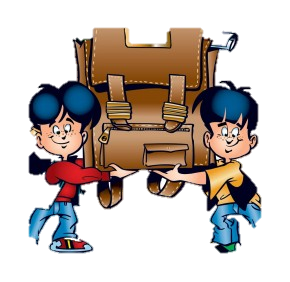 КОНСУЛЬТАЦИЯ ДЛЯ РОДИТЕЛЕЙ, БУДУЩИХ ПЕРВОКЛАССНИКОВ.«ГОТОВИМСЯ К ШКОЛЕ»В жизни каждой семьи наступает однажды радостный момент: подросший малыш, с новеньким ранцем за спиной и огромным букетом в руке, отправляется первый раз в первый классИ конечно, в каждой семье, где растут дети, перед взрослыми встаёт вопрос: как подготовить их к школе, к предстоящему учебному труду?           Многие родители считают, что если ребёнок умеет считать и читать, он  готов к школе.Чтение и счёт - это учебные умения, которые ребёнок приобретает в ходе обучения. Бесспорно, беглое чтение, осознанный счёт положительно скажутся на обучении, но важно, чтобы у будущего первоклассника были сформированы предпосылки учебной деятельности и все составляющие, необходимые для успешного обучения.Психологическая зрелость  предусматривает готовность основных психических сфер ребёнка к систематическому обучению: мотивационной  (желание учиться, интерес к получению знаний) ;волевой (умение управлять своим поведением, т. е. выполнение определённых правил, отказ от некоторых своих желаний, например, поиграть в машинки прямо сейчас);умственной  (интеллектуальная готовность, т. е. тот уровень знаний и умений, которого достиг ребёнок, поступающий в первый класс);социальной  (умение ребёнка работать в коллективе, общаться со сверстниками считаться с мнением других детей, сформированность таких качеств, как доброжелательность, уважительное отношение к товарищам, общительность, готовность проявить сочувствие. Наличие таких черт в поведении создаёт эмоционально-положительный тон общения со сверстниками в школе, а, значит, способствует успешному прохождению периода адаптации.); зрелость неречевых функций (зрительное восприятие, моторная сфера, пространственно-временные отношения);зрелость речевых функций  (звукопроизношения, фонематических процессов, лексики и грамматического строя речи). / Статья подготовлена с  использованием интернет – ресурсов/.